Okresní fotbalový svaz České Budějovice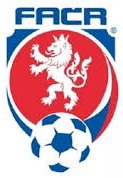 Nám. Přemysla Otakara II. č.33  PSČ 370 21IČ: 22882871     tel. – fax 387 312 807,  723 505 600e-mail :   ofs.cb@seznam.cz                           ZÁPIS ze schůze STK č. 28 – ze dne 18.6.2019                    1.  STK provedla kontrolu zápisů 26. kola soutěží OP mužů a III. třídy mužů,            tímto kolem byla ukončena mistrovská soutěž OP + III. třídy mužů.                Vítězové jednotlivých soutěží sezóny 2018 – 2019  :             OP mladší žáci skupina A    -    SKP C             OP mladší žáci skupina B    -    DŘÍTEŇ/BAVOROVICE             OP starší žáci                        -    ZLIV/OLEŠNÍK             OP  muži                               -    OLEŠNÍK B/TEMELÍN             III. třída muži                       -    FK BOREK             IV. třída muži                       -    SK ČTYŘI DVORY B                     2.  STK  projednala zápis z utkání 26. kola OP mužů Jankov B – Olešník B,                          kdy hosté utkání předem odvolali.                          STK dle RMS čl. 17 písm. m) navrhuje disciplinární komisi utkání                          kontumovat 3:0 a přidělit 3 body ve prospěch družstva Jankov B,                          dále navrhuje udělit oddílu Olešník B pokutu ve výši 1.000,- Kč.                          Oddíl Olešník je povinen dle RMS čl. 14 odst. 1b) proplatit domácímu oddílu                          náhradu cestovného ve výši 25 Kč za jeden km – 21x2=42 km x 25 = 1.050,- Kč                          na základě zaslané faktury se splatností 14 dnů.                   3.   STK provedla kontrolu nastoupení hráčů ze soupisek min. ve 2 mistrovských zápasech.                         Vše v souladu s RMS.                   4.   STK bere na vědomí  nový sazebník odměn rozhodčích v OFS od podzimu 2019,                         který vydal FAČR.                    5.  STK informuje, že od příští sezóny 2019/2020 se mění soutěže starších přípravek.                          Nově bude organizována soutěž  mladších žáků B,  kde mohou startovat hráči                         narození 1.9.2008 a mladší.                    6.   STK bere na vědomí informaci oddílu Sokol Neplachov – Slavnostní otevření                          nového sportovního areálu v Neplachově dne 29. června 2019 od 13 hodin.                          STK děkuje všem funkcionářům a hráčům za spolupráci v sezóně 2018 – 2019                                                          přeje příjemnou dovolenou                                                          a v srpnu opět nashledanou                                                                                           Miroslav Šmejkal                                                                                          předseda STK OFS